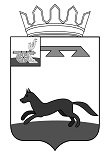 АДМИНИСТРАЦИЯМУНИЦИПАЛЬНОГО ОБРАЗОВАНИЯ«ХИСЛАВИЧСКИЙ  РАЙОН» СМОЛЕНСКОЙ ОБЛАСТИР А С П О Р Я Ж Е Н И Еот 25 ноября 2021 г. № 815 –рО  внесении изменений в распоряжение от 24 апреля 2014 г. №196-р «Об утверждении Положения о жилищной комиссии по жилищным вопросам при Администрации муниципального образования «Хиславичский район» Смоленской области Внести изменения в приложение № 2 к распоряжению Администрации муниципального образования «Хиславичский район» Смоленской области от 24 апреля 2014г. №196-р «Об утверждении Положения о жилищной комиссии по жилищным вопросам при Администрации муниципального образования «Хиславичский район» Смоленской области (в редакции распоряжений Администрации муниципального образования «Хиславичский район» от 14.07.2014г. № 365-р, от 28.10.2014 г. № 614-р, от 21.11.2018 г. № 815-р, от 13.05.2020 г. № 292-р), изложив его в новой редакции:Глава муниципального образованияХиславичский район«Смоленской области»					                             	А.В. ЗагребаевВизирование правового актател. 2-26-97Визы:С.Д. Зайцев                                             «25» ноября 2021 г.Визы:Т.В. Ущеко              ____________        «25» ноября 2021 г.Златарев Владимир Иванович        - заместитель Главы муниципального образования «Хиславичский  район» Смоленской области, председатель комиссииЗайцевСергей Дмитриевич-   начальник отдела строительства, архитектуры и     ЖКХ, заместитель председателя комиссииАндрееваНаталья Николаевна- специалист отдела по городу  Администрации  муниципального образования «Хиславичский район» Смоленской области. секретарь комиссииЧлены комиссии:Павлюченкова Елена Николаевна-  ведущий специалист  по опеке и попечительству отдела образования и молодежной политике Администрации  муниципального образования «Хиславичский  район» Смоленской области КуцабинаОльга Владимировна-   начальник  отдела по экономике и комплексному      развитию муниципального образования        «Хиславичский  район»  Смоленской областиСтародворцеваСветлана Александровна-  ведущий специалист - жилищный инспектор отдела строительства, архитектуры и ЖКХ Администрации муниципального образования «Хиславичский район» Смоленской областиМартыновДмитрий Викторович-   начальник МУП «Жилкомсервис»     (по согласованию)Лобачков Владимир Алексеевич-   директор СОГБУ «Хиславичский КЦСОН»     (по согласованию)Отп. 1 экз. – в делоИсп.: Н.Н. Андреева «25» ноября 2021 г.Разослать: прокуратура-1, отдел по городу-1, членам комиссии по списку